Maths task threeMake equal groups from unequal groups (redistribute activity) https://whiterosemaths.com/homelearning/year-2/week-12-number-multiplication-division/Make these groups equal.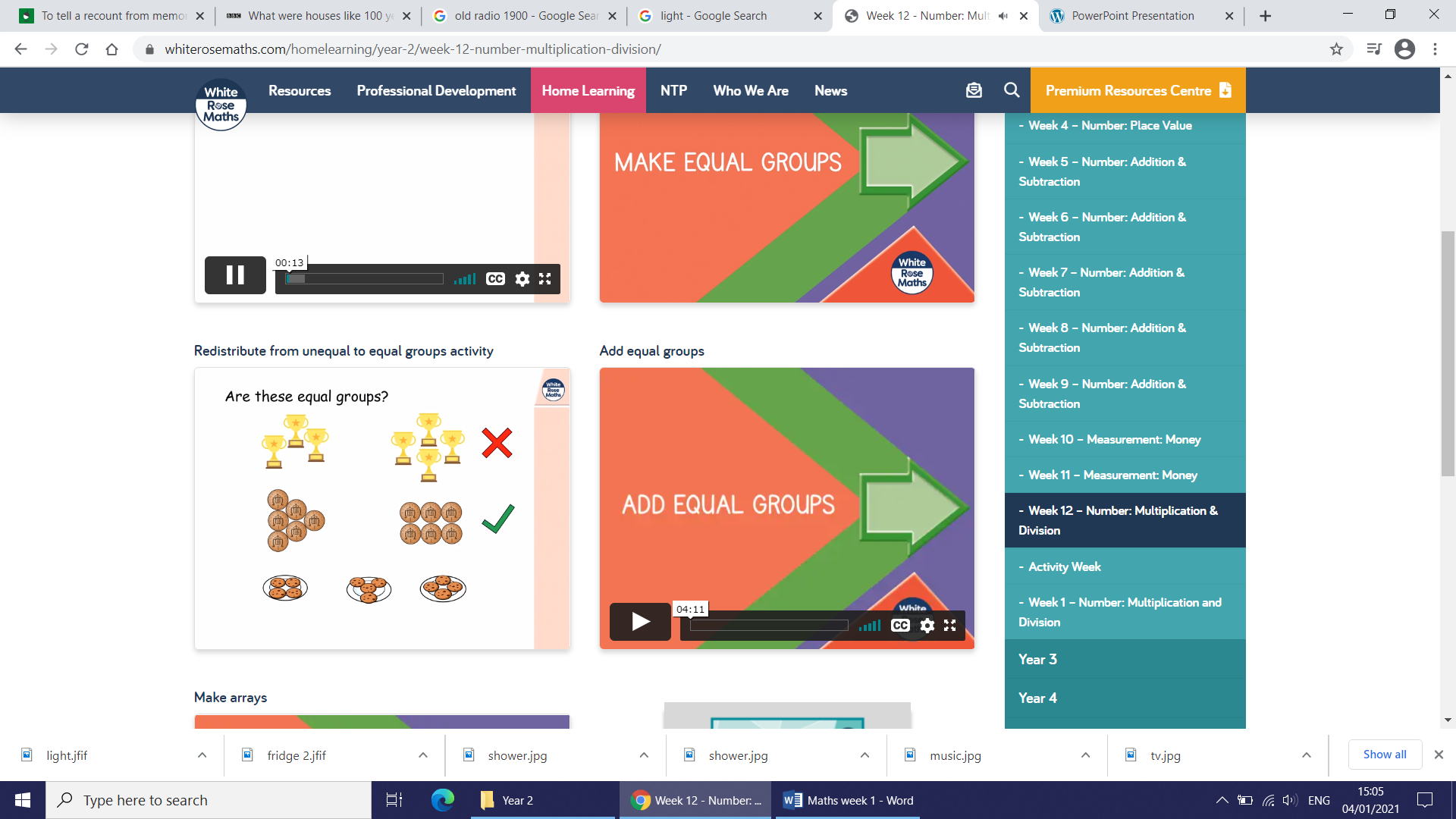 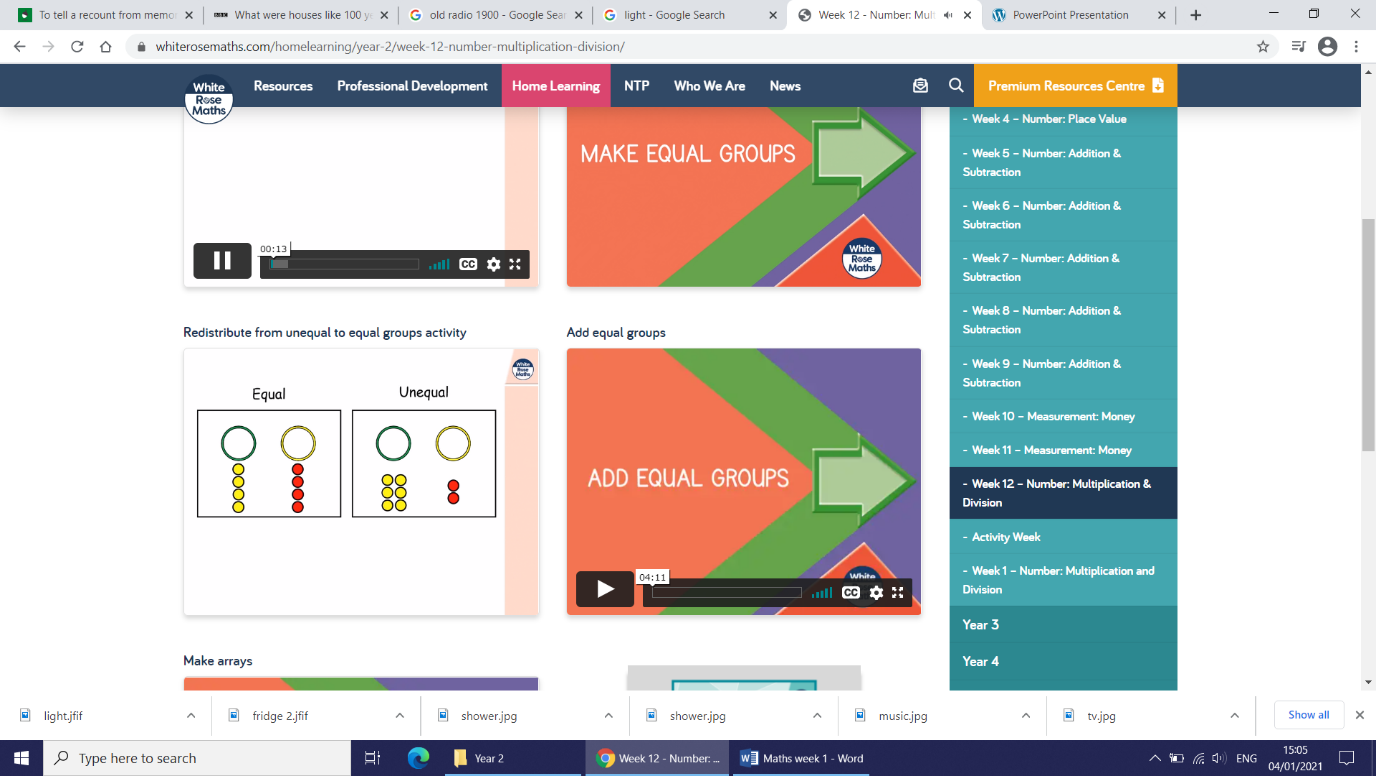 You can make unequal groups by moving objects one at a time.How many different ways can you put 8 into 2 groups? Draw as many different ways as you can.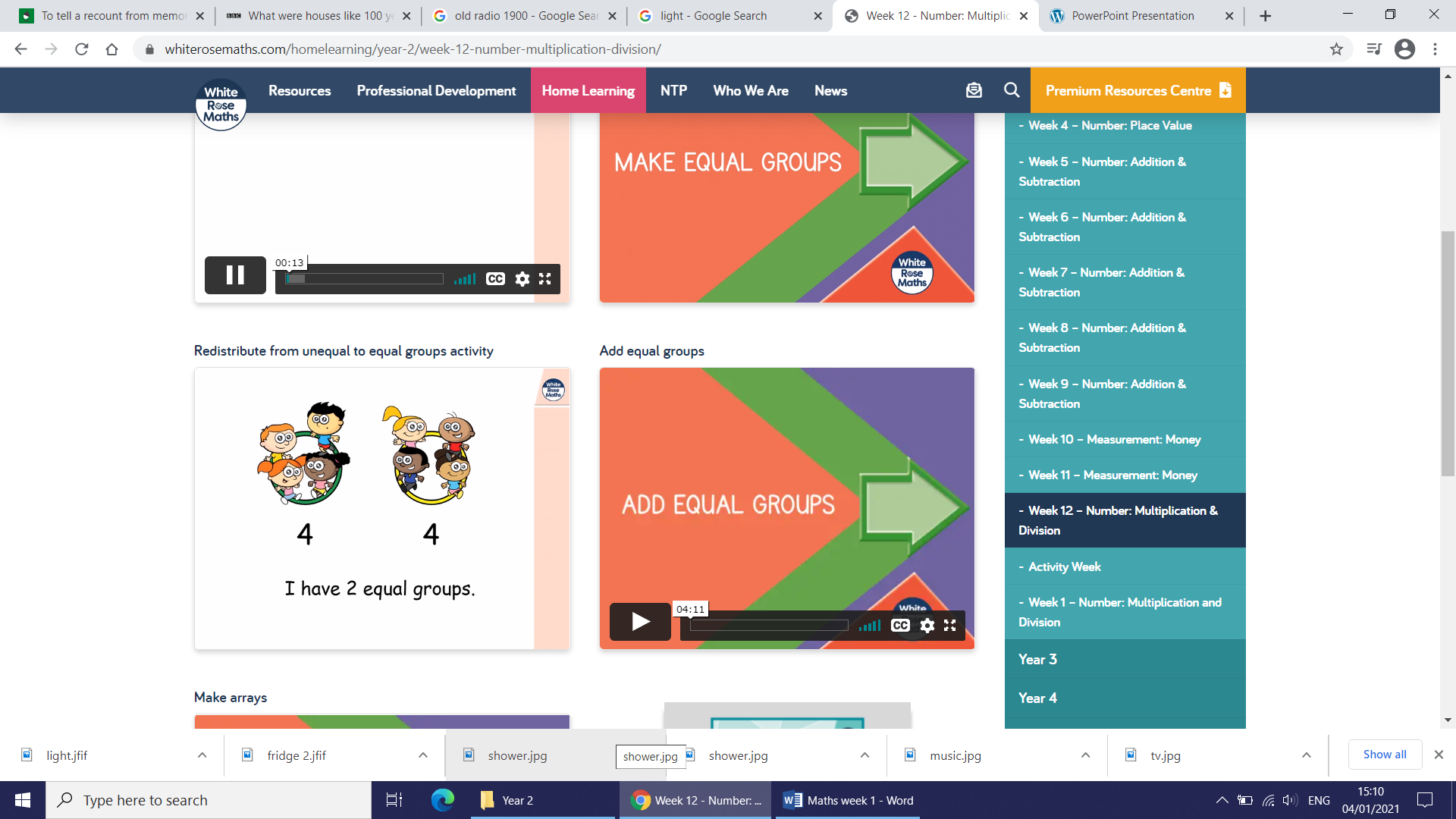 E.g.  4 + 4 = 8Try this practically with 12 objects. How many different equal groups can you make?